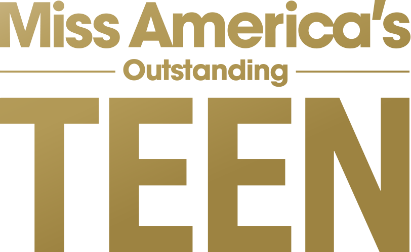 Miss Blackhawk Valley Scholarship Program, Inc.Outstanding Teen Sponsor Form 2022Sponsor(s} Name: Address: City: 						State: 				Zip:Phone: (      ) 				Signature:I agree to sponsor a 2022 Miss Blackhawk Valley’s Outstanding Teen candidate for $100.00.I understand this fee is not refundable and enables the teen to compete in the ’s Outstanding Teen Competition.I would like to sponsor (name of candidate): *Make checks payable to Miss Blackhawk Valley Scholarship Program, Inc.Return this form with check to: Mary Snyder, Treasurer3550 Tam-O-Shanter DriveBettendorf, IA 52722_ _ _ _ _ _ _ _ _ _ _ Detach the section below for your records _ _ _ _ _ _ _ _ _ _Outstanding Teen Candidate SponsorMiss Blackhawk Valley Scholarship ProgramThank you for helping the teens of the 309-area code to obtain scholarships to improve their education and talents.Sponsorship fee receipt $________Pageant representative or Candidate: ____ ____ ____ ____ ____ ____ ____ ____ ____ Date: ____ ____ ____Revised 8/25/2021